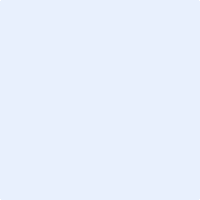 Facility Development and Maintenance PlanInstructions (delete after use):Detail the facility maintenance and any developments intended to be undertaken during the term of the proposed lease.  Example of a facility is built structures (attachments to the land) for example buildings, retaining walls, concrete areas (excluding playing surfaces), seating, grandstands, carparks etc.Dot point details of the proposed works, approximate value, and anticipated funding sources.General Maintenance is based on the Condition Assessment and 5 Year Risk Management Report and to be negotiated between Council and the tenant.Improvements and extensions (eg: New clubhouses, change rooms, toilets, meeting rooms etc.) and to be negotiated between Council and the tenant.Facility Name:Document Number:Subleases | User groups:General MaintenanceProposed Works$ CostsFunding SourceYEAR ONEConduct facility risk audit – identification of repairs and maintenance issues;Coordinate facility compliance processes – review insurance, coordinate health inspection for kitchen, coordinate fire & safety inspections and conduct sports field lighting audit;Repair clubhouse roof;Repair sports field lighting;Maintain equipment – mowers, slasher & vacuum;Clean facility – dressing rooms, toilets & clubhouse;Maintain surrounds, grassed areas, gardens & parks;Upgrade club house – internal painting;Develop multipurpose facility – dressing room, activity space & storage;Develop sustainability - electricity reduction project: solar system, internal LED lighting, cold room upgrade & window tinting;Construct public toilets – female, gents, PWD & parents room;Install field of play at local high school.$0$1,000$5,000$4,000$1,000$5,000$3,300 ( low cost due to volunteer labour)$3,000$130,000$75,000$160,000$30,000N/AOperational budgetOperational budgetOperational budgetOperational budgetOperational BudgetOperational BudgetCommunity GrantFacility GrantSustainability GrantCouncilFacility GrantYEAR TWOConduct facility risk audit – identification of repairs and maintenance issues;Coordinate facility compliance processes – review insurance, coordinate health inspection for kitchen, coordinate fire & safety inspections and conduct sports field lighting audit;Repair clubhouse roof;Repair sports field lighting;Maintain equipment – mowers, slasher & vacuum;Clean facility – dressing rooms, toilets & clubhouse;Maintain surrounds, grassed areas, gardens & parks;Upgrade club house – members seating area;Develop coach & first aid facility – located on field of play sideline containing coach & interchange area, first aid, timekeeping areas;Construct shade cover – over existing toddlers playground;Install goal posts at 2 local primary schools.$0$1,100$5,500$4,400$1,100$5,500$3,300 ( low cost due to volunteer labour)$4,000$40,000$20,000$2,000N/AOperational budgetOperational budgetOperational budgetOperational budgetOperational BudgetOperational BudgetCommunity GrantFacility GrantCouncilCommunity GrantYEAR THREEConduct facility risk audit – identification of repairs and maintenance issues;Coordinate facility compliance processes – review insurance, coordinate health inspection for kitchen, coordinate fire & safety inspections and conduct sports field lighting audit;Repair clubhouse roof;Upgrade sports field lighting – LED lights, 200 LUX, potential savings on electricity costs;Maintain equipment – mowers, slasher & vacuum;Clean facility – dressing rooms, toilets & clubhouse;Maintain surrounds, grassed areas, gardens & parks;Upgrade club house – install kids’ corner;Install new scoreboard & electronic timing system;Install field of play at additional local high school.$0$1,300$6,000$60,000$1,300$6,000$3,500 ( low cost due to volunteer labour)$4,000$30,000$35,000N/AOperational budgetOperational budgetSustainability GrantOperational budgetOperational BudgetOperational BudgetCommunity GrantFacility GrantFacility GrantYEAR FOURConduct facility risk audit – identification of repairs and maintenance issues;Coordinate facility compliance processes – review insurance, coordinate health inspection for kitchen, coordinate fire & safety inspections and conduct sports field lighting audit;Repair clubhouse roof;Maintain sports field lighting;Maintain equipment – mowers, slasher & vacuum;Clean facility – dressing rooms, toilets & clubhouse;Maintain surrounds, grassed areas, gardens & parks;Upgrade club house – bar service area: modify bar area to include preparation & service point for juice & tea/coffee;Install covered spectator seating;Install goal posts at 2 additional local primary schools.$0$1,500$6,500$1,000$1,500$6,500$3,700 ( low cost due to volunteer labour)$10,000$30,000$2,400N/AOperational budgetOperational budgetOperational budgetOperational budgetOperational BudgetOperational BudgetCommunity GrantFacility GrantFacility GrantYEAR FIVEConduct facility risk audit – identification of repairs and maintenance issues;Coordinate facility compliance processes – review insurance, coordinate health inspection for kitchen, coordinate fire & safety inspections and conduct sports field lighting audit;Repair clubhouse roof;Maintain sports field lighting;Maintain equipment – mowers, slasher & vacuum;Clean facility – dressing rooms, toilets & clubhouse;Maintain surrounds, grassed areas, gardens & parks;Review, research and prepare facility plan for next period.$0$2;000$7;000$1,200$2;000$7;000$3;900 ( low cost due to volunteer labour)$0N/AOperational budgetOperational budgetOperational budgetOperational budgetOperational BudgetOperational BudgetN/A